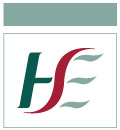 Risk Assessment Prompt SheetsRisk Assessment Prompt SheetsRisk Assessment Prompt Sheets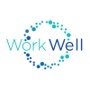 PS:035:01RE: Office EnvironmentRE: Office EnvironmentRE: Office EnvironmentRE: Office EnvironmentIssue date: September 2018Revised Date:June 2020June 2020Author(s):National Health and Safety Function National Health and Safety Function National Health and Safety Function National Health and Safety Function Note:Legislation:Scope:Safety, Health and Welfare at Work (General Application) Regulations, 2007 – Chapter 1 of Part 2 -WorkplaceFor further information please refer to the Guide to Safety, Health and Welfare at Work (General Application) Regulations 2007 Chapter 1 of Part 2 – Workplace, available at www.hsa.ieSafety, Health and Welfare at Work (General Application) Regulations, 2007 – Chapter 1 of Part 2 -WorkplaceFor further information please refer to the Guide to Safety, Health and Welfare at Work (General Application) Regulations 2007 Chapter 1 of Part 2 – Workplace, available at www.hsa.ieSafety, Health and Welfare at Work (General Application) Regulations, 2007 – Chapter 1 of Part 2 -WorkplaceFor further information please refer to the Guide to Safety, Health and Welfare at Work (General Application) Regulations 2007 Chapter 1 of Part 2 – Workplace, available at www.hsa.ieSafety, Health and Welfare at Work (General Application) Regulations, 2007 – Chapter 1 of Part 2 -WorkplaceFor further information please refer to the Guide to Safety, Health and Welfare at Work (General Application) Regulations 2007 Chapter 1 of Part 2 – Workplace, available at www.hsa.ieNote:Legislation:Scope:The following is a non-exhaustive list of prompts relevant to the hazard which should be considered when assessing and controlling the risk associated with the Office Environment. All control measures must be documented on the appropriate risk assessment form.For further guidance on undertaking workplace Occupational Safety Health (OSH) Risk Assessments which are compliant with Section 19, of the Safety, Health and Welfare at Work Act, 2005 and associated legislation please refer to Guideline RE: Completion of Occupational Safety and Health Risk AssessmentsThe following is a non-exhaustive list of prompts relevant to the hazard which should be considered when assessing and controlling the risk associated with the Office Environment. All control measures must be documented on the appropriate risk assessment form.For further guidance on undertaking workplace Occupational Safety Health (OSH) Risk Assessments which are compliant with Section 19, of the Safety, Health and Welfare at Work Act, 2005 and associated legislation please refer to Guideline RE: Completion of Occupational Safety and Health Risk AssessmentsThe following is a non-exhaustive list of prompts relevant to the hazard which should be considered when assessing and controlling the risk associated with the Office Environment. All control measures must be documented on the appropriate risk assessment form.For further guidance on undertaking workplace Occupational Safety Health (OSH) Risk Assessments which are compliant with Section 19, of the Safety, Health and Welfare at Work Act, 2005 and associated legislation please refer to Guideline RE: Completion of Occupational Safety and Health Risk AssessmentsThe following is a non-exhaustive list of prompts relevant to the hazard which should be considered when assessing and controlling the risk associated with the Office Environment. All control measures must be documented on the appropriate risk assessment form.For further guidance on undertaking workplace Occupational Safety Health (OSH) Risk Assessments which are compliant with Section 19, of the Safety, Health and Welfare at Work Act, 2005 and associated legislation please refer to Guideline RE: Completion of Occupational Safety and Health Risk AssessmentsNo.Hazard controls to be considered when carrying out your risk assessment YesNoN/AAccess/Egress 1Are all passageways, aisles and walkways free from obstructions, trailing leads, sharp edges and other trip hazards? 2Are exits clearly visible, unobstructed and adequately lit?Accessibility 3Where necessary, is the workplace organised to take account of workers with disabilities (including doorways, passageways, staircases, toilets, wash hand basins and workstations)?Indoor Environment 4Is the floor in good condition and free from trip hazards?5Is the ventilation/air flow adequate within the work area?6Is lighting suitable for tasks being performed in the work area?7Can the opening, closing, adjustment or securing of windows and skylights be undertaken safely, and when open, do not present a hazard?8Is the temperature comfortable with respect to the task/activity being undertaken?9Are all fixtures/fittings/lighting in good working order?10Are there any hazardous chemicals (incl. some household chemicals) in the work area? If Yes: Has a Chemical Agents Risk Assessment been carried out?11Are risk assessments carried out to ensure the safety of portable electrical equipment in low risk environments? (Please refer to prompt sheet “Maintaining Portable Electrical Equipment in Low Risk Environments”)Office Equipment (to include desks, chairs ,bookcases, shelves and cabinets)12Is the office equipment provided suitable for the tasks being undertaken?13Is the office equipment in good condition and free from sharp edges and corners?14Are drawers closed when not in use?15Are office items stored safely?16Have employees received instruction in the safe/proper use of office equipment?17Has a risk assessment been carried out for the use of kick stools? (Please refer to Prompt Sheet “Use of Kick Stools & Step Ladders at Low Levels (Work at Height Equipment – WHE”)Photocopier Room18Are photocopiers used and maintained in accordance with manufacturer’s instructions?Noise19Do noise levels interfere with the work being undertaken?Welfare20Is there an adequate supply of drinking water accessible?21Are suitable and adequate facilities for boiling water and taking meals provided and maintained for the use of employees?22Are adequate toilet, washing and welfare facilities provided?23Are suitably equipped facilities available for pregnant, postnatal and breastfeeding employees to lie down to rest if necessary?Housekeeping 24Is the work area and welfare facilities (e.g. toilet facilities, canteen facilities) maintained in a clean and hygienic condition?25Are waste bins emptied/ removed on a regular basis so as to prevent accumulation of rubbish/dirt/refuse and odours? 26Is signage displayed if floors are wet?27Where trailing leads are unavoidable are cable covers used to prevent a tripping hazard?First Aid28Are first aid kits available and accessible?29Is there signage to indicate where first aid kits are stored?Ergonomics30Has a DSE Risk Assessment been carried out for each DSE User? (Click for DSE Risk Assessment)Manual Handling 31Has an Overall Generic Unit/Department Risk Assessment been completed taking into account the type and frequency of moving and handling tasks, overall equipment needs, staffing, environment, training controls in place? (ref. to Manual and People Handling Policy)32Where the Overall Generic Unit / Department Risk Assessment has identified that a manual handling activity presents a risk of injury, has a Task Specific Risk Assessment been completed?(ref. to Manual and People Handling Policy)Staff Awareness33Are employees aware of emergency procedures?34Do employees know whom to contact for first aid assistance?35Have employees attended Fire Training and Fire evacuation drills in the last 12 months?36Do employees know the evacuation procedure and assembly point?37Do employees know the location of fire extinguishers and how to use them?38Are employees aware of security procedures?Accident/Incidents and near misses39Are all incidents/accidents/near misses recorded and investigated and remedial measures implemented?Risk Assessments 40Are the results of risk assessment communicated to all relevant employees and all who come in contact with HSE services and activities?41Are risk assessments reviewed at least annually or more frequently if necessary i.e. accident/incident or a change in circumstances to which they relate?